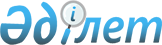 Об утверждении Межотраслевых типовых нормативов численности работников служб охраны трудаПриказ Министра труда и социальной защиты населения Республики Казахстан от 2 сентября 2020 года № 349. Зарегистрирован в Министерстве юстиции Республики Казахстан 3 сентября 2020 года № 21164.
      В соответствии с подпунктом 41-3) статьи 16 Трудового кодекса Республики Казахстан от 23 ноября 2015 года ПРИКАЗЫВАЮ:
      1. Утвердить прилагаемые Межотраслевые типовые нормативы численности работников служб охраны труда.
      2. Департаменту труда и социального партнерства Министерства труда и социальной защиты населения Республики Казахстан в установленном законодательством порядке обеспечить:
      1) государственную регистрацию настоящего приказа в Министерстве юстиции Республики Казахстан;
      2) размещение настоящего приказа на официальном интернет-ресурсе Министерства труда и социальной защиты населения Республики Казахстан после его официального опубликования; 
      3) в течение десяти рабочих дней после государственной регистрации настоящего приказа представление в Департамент юридической службы Министерства труда и социальной защиты населения Республики Казахстан сведений об исполнении мероприятий, предусмотренных подпунктами 1) и 2) настоящего пункта. 
      3. Контроль за исполнением настоящего приказа возложить на первого вице-министра труда и социальной защиты населения Республики Казахстан Сарбасова А.А. 
      4. Настоящий приказ вводится в действие по истечении десяти календарных дней после дня его первого официального опубликования. Межотраслевые типовые нормативы численности работников служб охраны труда
      Сноска. Межотраслевые типовые нормативы - в редакции приказа Министра труда и социальной защиты населения РК от 31.03.2022 № 108 (вводится в действие по истечении десяти календарных дней после дня его первого официального опубликования).
      Примечание:
      Нормативы численности с не целым значением определяют численность не менее указанного предельного значения.
      Значение 0,5 означает возложение обязанности по обеспечению безопасности и охраны труда на другого специалиста либо закрепление отдельного одного специалиста с учетом специфики деятельности. Значение 1,5, 2,5, 3,5, 4,5, 5,5, 6,5, 7,5, 8,5, и 9,5 означает возможность у работодателя самостоятельно определять потребность, округляя с избытком до целого с учетом специфики деятельности.
      Расчет численности работников службы охраны труда (Ч), осуществляется по формуле: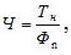 
      где Ч – численность работников, чел.;
      Фn – полезный фонд рабочего времени одного работника за год, час. Определяется как произведение количества рабочих дней в году на его среднюю продолжительность.
      Tн – годовая трудоемкость нормируемых работ, чел.-час.
      Годовая трудоемкость нормируемых работ (Tн) определяется с учетом объема каждого вида выполняемых работ по формуле: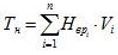 
      где Hврi - нормы времени на выполнение конкретного нормируемого вида работы, чел.-час;
      Vi - объем конкретного вида работы, выполняемой за год, i = 1, 2, ..., n- виды выполняемых работ.
      Норматив времени на выполнение работы (Нвр) определяется по формуле: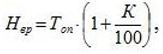 
      где Нвр - норма времени на выполнение конкретного вида работы (функций), чел.-час;
      Тон - норматив времени на выполнение нормируемой работы, установленный по нормативу, чел.-час;
      К - коэффициент, учитывающий затраты времени на организационно-техническое обслуживание рабочего места, отдых (включая вынужденные паузы при выполнении работы, гимнастические упражнения) и личные потребности, а также подготовительно-заключительные работы, в процентном соотношении от оперативного времени. По результатам анализа хронометражных наблюдений рабочего времени работников К принимается равным 10% от объема оперативного времени.
					© 2012. РГП на ПХВ «Институт законодательства и правовой информации Республики Казахстан» Министерства юстиции Республики Казахстан
				
      Министр труда и социальной защиты населения Республики Казахстан 

Б. Нурымбетов
Утверждены приказом
Министра труда и социальной
защиты населения
Республики Казахстан
от 2 сентября 2020 года № 349
№ пп
Среднегодовая численность работников организации, единиц
Нормативы численности, единиц
1
до 50
0,5
2
51-100
1
3
101-150
1,5
4
151-200
2
5
201-250
2,5
6
251-300
3
7
301-350
3,5
8
351-400
4
9
401-450
4,5
10
451-500
5
11
500-1000
5,5
12
1001-1500
6
13
1501-2000
6,5
14
2001-2500
7
15
2501-3000
7,5
16
3001-3500
8
17
3501-4000
8,5
18
4001-4500
9
19
4501-5000
9,5
20
5001 и свыше
10